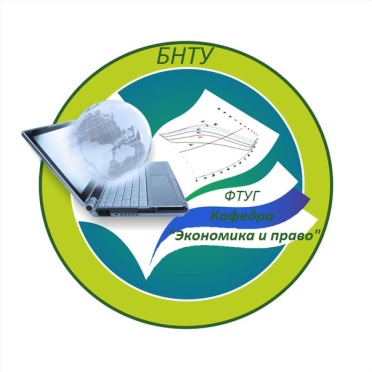 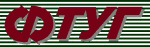 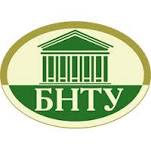 Белорусский национальный технический университетФакультет технологий управления и гуманитаризацииКафедра «Экономика и право»XIII Международная научно-практическая конференция«Модернизация хозяйственного механизма сквозь призму экономических, правовых, социальных и инженерных подходов», посвященная 50-летию Научной школы в области исследования модернизации экономики22 ноября 2018 г., г. Минск ИНФОРМАЦИОННОЕ СООБЩЕНИЕМинск, 2018Уважаемые коллеги!Приглашаем Вас принять участие в XIII Международной научно-практической конференции «Модернизация хозяйственного механизма сквозь призму экономических, правовых, социальных и инженерных подходов», посвященной 50-летию Научной школы  в области исследования модернизации экономики, организуемой кафедрой «Экономика и право» факультета технологий управления и гуманитаризации Белорусского национального технического университета. Цель конференции – определение направлений модернизации хозяйственного механизма сквозь призму экономических, правовых, социальных и инженерных подходов.К участию в конференции приглашаются: преподаватели вузов, ученые, студенты, магистранты, аспиранты.В рамках конференции будет работать молодежная секция.Участие в конференции бесплатное.Основные направления работы конференции: экономические исследования; юридические исследования; социальные исследования; инженерно-экономические исследования; горное дело и экология.Рабочие языки конференции – русский, английский, немецкий, французский.Форма участия в конференции: очная, заочная. Конференция состоится 22 ноября 2018 г. Место проведения конференции: Белорусский национальный технический университет, факультет технологий управления и гуманитаризации, г. Минск, пр. Независимости 65, корпус 1, конференц-зал а.202. В аудитории имеется проектор.Время проведения конференции – 13.00-17.00.Программа конференции c указанием аудиторий и времени проведения мероприятия будет опубликована на сайте кафедры http://www.bntu.by/ftug-eip.html.Для участия в работе конференции необходимо до 1 октября 2018 г. направить в адрес оргкомитета:1. Регистрационную форму участника конференции (приложение № 1) (заполнить таблицу, не изменяя ее вид и не удаляя названия столбцов слева).2. Тезисы для публикации, оформленные строго в соответствии с требованиями (приложение 2). Регистрационная форма и тезисы направляются прикреплёнными файлами по адресу conference.ftug.bntu@gmail.com с пометкой «Межд.конференция-2018, Фамилия И.О. участника, ВУЗ» в поле «Тема». Обязательное требование: название прикрепленного файла должно содержать Фамилия И. О. участника «Иванов И. И_Тезисы» и «Иванов И. И_Регистр».Тезисы для публикации, оформленные с нарушениями требований (приложение 2), публиковаться не будут.Материалы конференции планируется опубликовать до её проведения.                    В связи, с этим материалы, отправленные после указанного срока, рассматриваться и публиковаться не будут.Проезд, проживание и питание участников конференции осуществляются за счет командирующей стороны. Бронирование гостиницы осуществляется участниками конференции самостоятельно. Координаторы конференции:Председатель оргкомитета конференции – Солодовников Сергей Юрьевич, заведующий кафедрой «Экономика и право» факультета технологий управления и гуманитаризации Белорусского национального технического университета, доктор экономических наук, профессор. Сопредседатель оргкомитета конференции – Кологривко Андрей 
Андреевич, начальник управления подготовки научных кадров высшей квалификации Белорусского национального технического университета, кандидат технических наук, доцент.Сопредседатель оргкомитета конференции – Басалай Григорий 
Антонович, заместитель декана факультета горного дела и инженерной экологии Белорусского национального технического университета.Кафедра «Экономика и право» факультета технологий управления и гуманитаризации Белорусского национального технического университета ‒ тел. + 375 17 292 93 54. Секретарь конференции ‒ Сергиевич Татьяна Владимировна.Обращаем Ваше внимание:При оформлении тезисов необходимо следовать нижеуказанным правилам, в противном случае организаторы конференции оставляют за собой право не включать в сборник присылаемые материалы.Тезисы будут изданы в авторской редакции. За их содержание организаторы конференции ответственность не несут. Ответственность за содержание тезисов несут сами авторы.Оргкомитет оставляет за собой право отбора и редакционной правки докладов.Связь участников конференции с оргкомитетом осуществляется по электронной почте: conference.ftug.bntu@gmail.com.Приложение 1РЕГИСТРАЦИОННАЯ ФОРМА ДЛЯ ПРОФЕССОРСКО-ПРЕПОДАВАТЕЛЬСКОГО СОСТАВАРЕГИСТРАЦИОННАЯ ФОРМАучастника XIII Международной научно-практической конференции «Модернизация хозяйственного механизма сквозь призму экономических, правовых, социальных и инженерных подходов»РЕГИСТРАЦИОННАЯ ФОРМА ДЛЯ СТУДЕНТОВ, МАГИСТРАНТОВ, АСПИРАНТОВРЕГИСТРАЦИОННАЯ ФОРМАучастника XIII Международной научно-практической конференции молодых ученых «Модернизация хозяйственного механизма сквозь призму экономических, правовых, социальных и инженерных подходов» Приложение 2ТЕХНИЧЕСКИЕ Требования к оформлению тезисов:Включение таблиц и рисунков не допускается.Включение формул допускается только для работ инженерно-технической направленности.Объем тезисов:Студентов, магистрантов, аспирантов ‒ не более 1-й полной страницы А5.Профессорско-преподавательского состава ‒ не более 2-х полных страниц А5.Тезисы объемом полстраницы или полторы страницы не принимаются. Доклад необходимо предоставить в виде файла MSWord (.doc)Разметка страницы: Размер бумаги А5 (148х210 мм).Поля. Верхнее – 1,8 см. Нижнее – 2,2 см. Левое и правое – 1,7 см. Ориентация Книжная. Страницы Зеркальные поля.Макет: от края: до верхнего колонтитула – 0 см    до нижнего колонтитула – 1,6 смШрифт Times New Roman размером 11 пт.Абзац – 0.5 см:Отступ:			Интервал:перед – 0 см			перед – 0 смпосле – 0 см			после – 0 смпервая строка ‒ 0,5 см.Междустрочный интервал – одинарный.Запрет висячих строк.Разметка страницы→Расстановка переносов→Параметры расстановки переносовАвтоматическая расстановка переносовШирина зоны переноса слов – 0,63 см.Макс.число последовательных переносов – 4.Заголовки не переносятся.Уплотнение шрифта не допускается.Страницы не нумеруются.УДК указывается обязательно. УДК указывается слева в верхнем углу, шрифт Times New Roman размером 11 пт., обычный.Заголовок. По центру без отступа жирным шрифтом Times New Roman размером 11 пт. прописными буквами печатается название доклада. Ниже по центру через интервал обычным шрифтом Times New Roman размером 11 пт. ‒ ФИО, статус докладчика (студент, курс обучения студента, магистрант, аспирант; для профессорско-преподавательского состава: ученая степень, ученое звание, должность на кафедре). Ниже по центру для студентов, магистрантов, аспирантов ‒ обычным шрифтом после слов «Научный руководитель» ‒ ФИО, ученая степень, звание, должность научного руководителя. Ниже по центру обычным шрифтом ‒ полное наименование вуза, город, страна. Расстояние между заголовком и текстом – один интервал.Ссылки на источники по тексту оформляются в квадратных скобках (например: [1, с.24]). Цитаты выделяются кавычками.Список литературы оформляется в алфавитном порядке либо в порядке упоминания источников в тексте согласно ГОСТ 7.1-2003 и помещается в конце текста (расстояние между текстом и Списком литературы – один интервал). Печатается обычным шрифтом Times New Roman размером 11 пт., автоматическая нумерация. Отступ перед первой строкой – 0,6 см. Выступ первой строки ‒ 0,6 см. Образцы оформления списка литературы см. http://www.vak.org.by/ bibliographicDescription. УДК 330.101.8ТЕХНИКО-ТЕХНОЛОГИЧЕСКИЙ ПРОГРЕСС 
И ЭНЕРГО-ВРЕМЕННОЙ ДУАЛИЗМ ТРУДА Байнев В. Ф., д-р экон. наук, профессор, 
зав. кафедрой инновационного менеджментаБелорусский государственный университет
г. Минск, Республика БеларусьПо словам выдающегося теоретика-политэконома К. Маркса, «экономия времени остается первым экономическим законом на основе коллективного производства» [1, c. 117]. Ретроспективный анализ эволюции техники и технологий подтверждает ключевой тезис марксизма о том, что при всем их многообразии миссия технико-технологического прогресса заключается в повышении производительности труда и экономии рабочего времени. С позиций развивающей марксизм потребительно-стоимостной концепции экономической теории (В. Ельмеев и др.) полезность (потребительная стоимость) любого технико-технологического фактора производства количественно определяется объемом живого труда, сэкономленного этим фактором за весь срок его использования [2]. При этом экономисты традиционно меряют труд (живой, прошлый, сэкономленный, затраченный и т. д.) в единицах времени – в человеко-часах или же вообще просто в часах.Данный, назовем его классическим, подход представляется неточным и даже ошибочным в условиях индустриальной и тем более неоиндустриальной экономики с ее тотальной механизацией, автоматизацией, интеллектуализацией производства и быта.Во-первых, время – это философская категория, имеющая значение лишь для живых систем (растений, животных, людей, общества в целом). Неслучайно время непосредственно не входит в число ключевых (труд, капитал, земля, предпринимательские способности) факторов производства. А по мере замещения машинами труда человека и наступления эпохи безлюдных технологий время вообще перестает быть даже опосредованно значимым фактором производства. Иными словами, для преобразования исходного сырья в конечный продукт значимы отнюдь не траты времени человеком, а его энергетический вклад в такое преобразование-производство.Во-вторых, труд имеет двойственную природу, обнаруживая энерго-временной дуализм (наподобие корпускулярно-волнового дуализма фотона в физике). С одной стороны, труд, действительно, может быть отождествлен со временем, расходуемым человеком на выполнение производственных функций. А с другой стороны, труд – это энергия (физическая, интеллектуальная, творческая), которую человек вкладывает в их осуществление. Поэтому труд может быть измерен как в единицах времени, так и в энергетических единицах (неслучайно единицы измерения труда – человеко-час и энергии – киловатт-час схожи по своему строению).В силу своих физико-биологических особенностей средний работник, выполняя даже разные виды работ, за равные промежутки времени выделяет одинаковое количество физической (мускульной) энергии. Поэтому в доиндустриальную эпоху труд правомерно было измерять в единицах времени. Однако сегодня пропорциональность между расходованием времени и энергетическим вкладом работника в производство из-за масштабного вовлечения в него природной энергии сильно нарушена. Поэтому в современной экономике точное количественное измерение труда возможно лишь в энергетических единицах. Это опять-таки напоминает ситуацию в физике, когда в условиях приближения к скорости света необходим отказ от классической механики в пользу релятивистской механики.С учетом этого под технико-технологическим прогрессом следует понимать процесс совершенствования техники и технологий с целью повышения конкурентоспособности экономических систем за счет реализуемого при посредничестве техники замещения природными силами энергии (физической, интеллектуальной, творческой) человека. Соответственно замещением энергии человека определяется и полезность технических факторов производства.Список литературы1. Маркс, К. Экономические рукописи 1857-1859 годов / К. Маркс, Ф. Энгельс. – Соч. 2-е изд. – Т. 46. – Ч. I. – 560 c.2. Ельмеев, В. Я. Социальная экономия труда (Общие основы политической экономии) / В. Я. Ельмеев. – Санкт-Петербург: Изд-во СПбГУ, 2007. – 576 с.УДК 338.242; 339.972ФОРМИРОВАНИЕ СОГЛАСОВАННОЙ ПРОМЫШЛЕННОЙ ПОЛИТИКИ ЕАЭС НА ОСНОВЕ ПРОЦЕССНОГО ПОДХОДАГурский В. Л., канд. экон. наук., доцент, зав. кафедрой экономикиБИП-Институт правоведенияг. Минск, Республика БеларусьМногие сложности интеграционных процессов в ЕАЭС обусловлены тем, что они совпали по времени с процессом смены технологического уклада на основе новой технологической революции. Как отмечает К. Перес, «существующая инфраструктура, созданная для управления ростом на основе предыдущего набора технологий, не соответствует новым требованиям» [1, с. 18]. Результативность внедрение новой производственной парадигмы полностью зависит от выработки модели и реализации механизма согласования интересов субъектов промышленного развития страны или группы стран. Формирование промышленной политики государства, а тем более согласованной промышленной политики интеграционного объединения, в новых условиях, возможно только на основе субъект-субъектного подхода, определяющего функционирование промышленной политики как непрерывно эволюционирующий процесс управляющего взаимодействия множества ее субъектов по регулированию, соподчинению и согласованию их интересов.Актуальность предложенного подхода определяется тем, что во-первых государство является не монолитной структурой, а функционирует как множество субъектов регулирования (хотя и имеющих общую цель, но решающих разные задачи и движимых различными интересами),  во-вторых элементы промышленного комплекса (предприятия как национальные, так и зарубежные, холдинги, концерны, корпорации и др.) являются активными участниками формирования промышленной политики, и в-третьих в международных отношениях отсутствует единый центр управления и четкая иерархия власти (когда четко прописаны функции и полномочия всех участников управленческого процесса, все они подчинены единому центру и имеют единые ориентиры для оценки эффективности принимаемых решений), в связи с чем, значительно возрастает фактор неопределенности между субъектами согласуемых политик и субъект-объектный подход, широко применяемый для построения механизма национальной промышленной политики совершенно не реализуем. Как отмечалось нами ранее, «кризисные процессы последних лет выявили ряд накопившихся проблем, не позволяющих существующим моделям экономической политики обеспечить устойчивое развитие отечественной экономики в периоды резких колебаний мировой рыночной конъюнктуры» [2, с. 51].Согласованная промышленная политика, формируемая на основе процессного подхода, предполагает взаимодействие субъектов промышленной политики не как иерархически выстроенных структурных единиц, а как участников объединенного в единый бизнес-процесс комплекса (сети) взаимосвязанных процессов. Основной задачей процессного подхода и внедрения сетевых методов (переходе от планового централизованного управления к децентрализованной координации) в промышленной политике является формирование интерактивной системы координации субъектов промышленной политики с высоким уровнем синергии и эффективной обратной связью. Управление осуществляется не через прямые директивные указания, а через определение общих «правил игры» в сфере сотрудничества. Вертикальная и горизонтальная иерархия субъектно-объектных отношений меняется на сетевые, партнерские субъектно-субъектные отношения. Иерархия процессов заменяет иерархию субъектов координации (в одном процессе входы определяют государственные структуры, в другом субъекты хозяйствования), что снимает проблему доминирования и борьбы за первенство в системе взаимоотношений.Список литературы1. Перес, К. Технологические революции и финансовый капитал. Динамика пузырей и периодов процветания / Карлота Перес ; пер. с англ. Ф.В. Маевского. — М. : Изд-во «Дело» АНХ, 2011. – 232 с.2. Гурский, В. Л. Сравнительный анализ промышленной политики Росии и Беларуси в постсоветский период / В. Л. Гурский // Российско-Белорусская интеграция: от идеи к воплощению: сб. науч. ст. / Минский филиал РЭУ им. Г. В. Плеханова; сост. Кривцов В. Н., Горбачев Н. Н. – Минск: «Ковчег», 2016. – С. 46–51.ОБРАЗЕЦ ОФОРМЛЕНИЯ СПИСКА ЛИТЕРАТУРЫ Список литературыГражданский кодекс Республики Беларусь: принят Палатой представителей 28 декабря 1998 г.: одобр. Советом Респ. 19 ноября 1998 г.; текст Кодекса по состоянию на 7 декабря 1998 г. [Электронный ресурс] // Национальный правовой интернет-портал Республики Беларусь. ‒ 2003-2016. – Режим доступа: http://pravo.by. ‒ Дата доступа: 08.01.2016.Зиберт, Г. Бенчмаркинг. Руководство для практиков / Г. Зиберт, Ш. Кемпф. – М.: КИА центр, 2006. – 128 с.Интеллектуальная собственность: охрана и реализация прав, управление: Учебное пособие / В. И. Кудашов. ‒ Минск: БНТУ, 2004. ‒ 321 с.В поисках путей к инклюзивной «зеленой» экономике [Электронный ресурс] // ЮНЕП. – Режим доступа: http://www.unep.org/greeneconomy/sites/unep.org.greeneconomy/files/publications/ 54809966.pdf. – Дата доступа: 22.09.2017. Стаканов, М. В. Взаимоотношения налоговых органов и налогоплательщиков: переход от административных методов к медиативным / М. В. Стаканов // Налогообложение. – 2013. – № 35 (281). – С. 50–56. 6. Поппер, Н. Цифровое золото: невероятная история Биткойна / Н. Поппер, пер. с англ. – М.: Изд-во ООО «И. Д. Вильямс», 2016. – 368 с. 7. Божанов, П. В. Направления развития транспортного комплекса Беларуси / П. В. Божанов // Современные концепции развития транспорта и логистики в Республике Беларусь : сб. ст. / Ин-т бизнеса и менеджмента технологий Белорус. гос. ун-та ; сост.: В. В. Апанасович, А. Д. Молокович. – Минск, 2014. – С. 56–64.1Фамилия, имя, отчество (полностью)2Название учебного заведения (полностью)3Место работы (название кафедры, отдела и т. п.)4Должность5Ученая степень6Ученое звание7Адрес для переписки (с почтовым индексом)8Контактный телефон 9E-mail 10Направление, в рамках которого Вы хотите представить доклад 11Название доклада12Форма участия в конференции (очная, заочная)13Технические средства и программное обеспечение, необходимые для выступления14Дата заполнения1Фамилия, имя, отчество (полностью)2Название учебного заведения (полностью)3Факультет, курс, группа, специальность4Ф.И.О. научного руководителя, должность, ученая степень, ученое звание5Адрес для переписки (с почтовым индексом)6Контактный телефон 7E-mail 8Направление, в рамках которого Вы хотите представить доклад 9Название доклада10Форма участия в конференции (очная, заочная)11Технические средства и программное обеспечение, необходимые для выступления12Дата заполнения